LEMBAR PERSETUJUANPENGELOLAAN TRANSPORTASI UMUM DI JALAN ASIA AFRIKA OLEH DINAS PERHUBUNGAN KOTA BANDUNGOleh :SUCI RAHMADANI132010136SKRIPSIUntuk Memenuhi Salah Satu Syarat Ujian Guna Memperoleh Gelar Sarjana Pada Program Studi Administrasi NegaraBandung,  September 2019Menyetujui Pembimbing,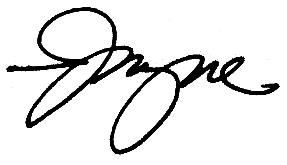 Dra. N.R. Ruyani M.SiMengetahui,Ketua Program Studi Administrasi Negara		       Dekan FISIP UNPAS               Rudi Martiawan M.Si			    Dr. M.Budiana, SIP, M.Si